Department of Biological Sciences Research DayAbstract Submission GuidelinesABSTRACTS ARE TO BE SUBMITTED AS .PDF FILES.  PLEASE INCLUDE YOUR LAST NAME IN THE NAME OF THE FILE.  ABSTRACTS THAT DO NOT FOLLOW THE GUIDELINES BELOW WILL NOT BE ACCEPTED!Title: 12pt Calibri, bold format. Only capitalize the first letter in the title (see below).Authors and affiliations: 10pt Calibri, no additional formatting. Complete names are first and last. Use initials at your discretion. Underline presenter name. Provide affiliations.(paragraph break between author affiliations and body)Abstract Body: 10pt Calibri, no additional formatting. Maximum length for the body of theabstract is 300 words.Example Abstract TitlesThe interactions between invasive tree Ailanthus altissima and native Robinia pseudoacacia: competition or facilitation?Zhe Bao and Erik T. NilsenBiological Sciences, Virginia TechAttractants from alfalfa seeds and their chemoreceptor counterparts in Sinorhizobium melilotiBenjamin Webb,1 Sherry Hildreth,1 Richard Helm,2 Madeline Blake,2 MerylAnne Dexter,3 and Birgit E. Scharf11Biological Sciences, 2Biochemistry, 3VTCRI, Virginia TechGRAPHS/IMAGESYou may include ONE graph/image within your abstract. The graph/image should be accompanied by a figure legend. The maximum file size of each graph/image is 500 KB. The maximum pixel size of the graph/image is 1000(w) x 500(h) pixels. You may upload graphs in JPG, PNG or GIF format only. Keep in mind that the resolution must be high enough for any text within the figure to be legible. 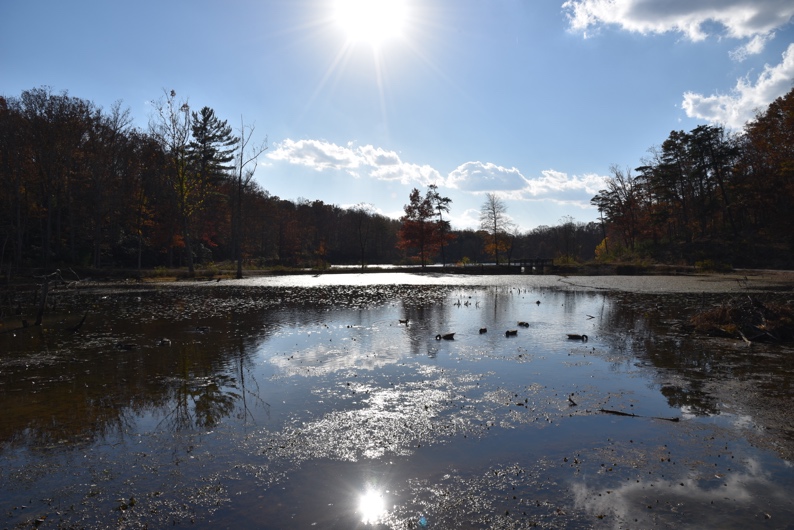 Figure 1. Pandapas Pond in fall.